Intake Form: Children under 12    Heavenly Star AcupunctureName: Name: Date of birth: Gender: Gender: Siblings:Parent:	Parent:	Telephone:Address:Address:Address:Email:Email:Email:Chief complaint (describe it in detail)Since when?Any treatment/therapy or medicine?Any progress?Anything which relieves or worsens the situation? Has it happened before?Is it family related? Past history of diseases, operations and medicine use Any family diseases?Results of examinations by western medicine doctors?General information General information How well does your child sleep (dreams/ nightmare), duration of sleep etc.?Diet /appetite Restrictions, intolerancesDigestionUrine – what colour, how frequent, up in the night to urinate?Defecation – how often, what colour, what consistency, any strong odours, any undigested food?Sweating (day/night)Aversion to cold / hotHeadache (location)Dizziness Nausea / vomiting Joints/muscular pain Accident/trauma Tiredness Emotional situation Eyes: dry, itchy, poor sight, discharge, glasses etc.Ears: Tinnitus, deafness etc. Nose: Blocked, runny, notice any particular smells etc.Allergies?Motor skills?Complexion (pale / red)Heart beat rate (fast, slow, irregular?)Other information if any (hair loss, nails, skin etc.)Other concerns which you think might be important in treating your child 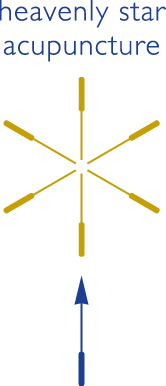 